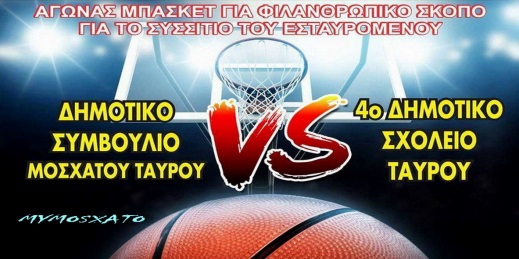 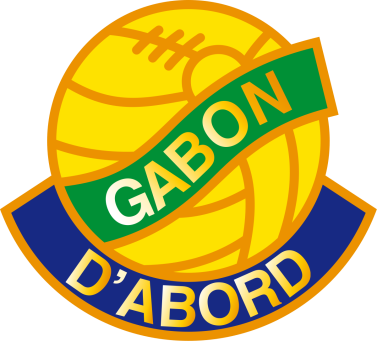 ΔημήτρηςΤο αγαπημένο μου άθλημα είναι η καλαθοσφαίριση .Είναι το αγαπημένο άθλημα μου. Για αυτό πάω και προπόνηση .Αγαπώ το μπάσκετ.ΠαντελήςΜου αρέσει το ποδόσφαιρο. Γιατί  πάω  ποδόσφαιρο .Είμαι επιθετικός .Και   βάζω πολλά γκολ.